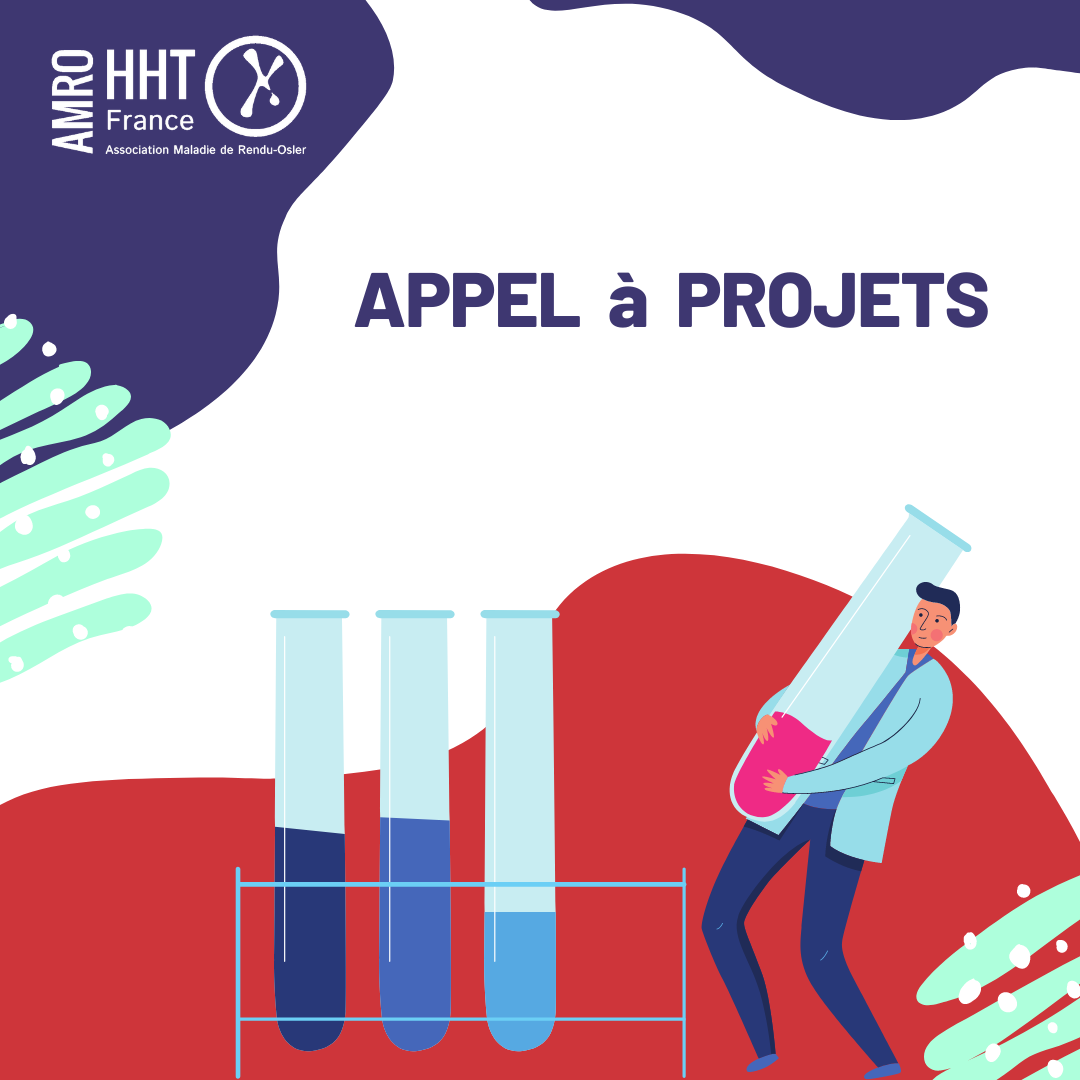 Appel à projet 2024Porteur du projet ou de l'étudeNom, prénom, fonction, adresse complète, téléphone, adresse électroniqueTutelle du porteur : unité de recherche/service hospitalier/association,... Intitulé, téléphone, adresse électroniqueAcronyme et nom du projet Contexte et Etat de l'art. (1/2 page max.) Décrire brièvement le contexte et l’état actuel des connaissances et des recherches ou études au niveau local, national et/ou international dans lesquels se situe la proposition. Le lien de la proposition avec des projets passés (en particulier ceux soutenus par l’AMRO) ou en cours devra être précisé. Si le projet s'intègre dans une étude en cours de plus grande envergure, la participation demandée à l'AMRO sera mise en relation avec l'ensemble en précisant le nom de/des organismes et le montant des autres participations. Cet état de l’art pourra être complété d’une liste limitée de références scientifiques ou médiatiques, y compris celles du porteur du projet ou de son équipe.Résumé du projet : (maximum 2 pages, merci d’utiliser un langage accessible au profane, de mettre les mots clefs en évidence et d'éviter le recours aux acronymes) objectif du projet ;justification de l’étude (précédents résultats à développer, caractère innovant, …) ;résultats attendus à court et plus long terme pour les patients ;description du déroulement de l’étude (protocole, échéancier, faisabilité dans la durée, …). Il est en particulier demandé de présenter un échéancier réaliste et de préciser les risques de retard qui pourraient impacter le calendrier prévisionnel.Constitution de l’équipe travaillant sur le projet et des éventuels collaborateurs extérieurs à l’équipe en identifiant clairement le porteur du projet:Détailler les usages envisagés du financement demandés à l'AMRO Autres financements demandés ou obtenus :       OUI 	        NON	Si oui, indiquer la(les) source(s) et le budget global de l'étude. * * *Ce formulaire est à retourner par courrier électronique à l’adresse suivante :        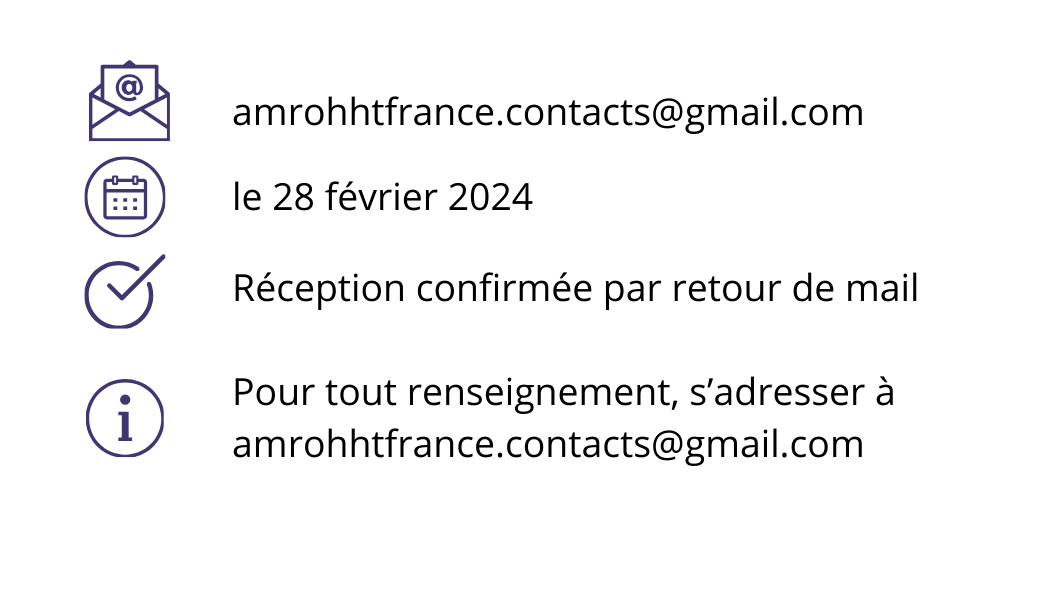 Noms du (des) participant(s)Titre, institutionResponsableAdresseMontant en euros (TTC)Usages des fondsFonds demandés à l'AMRO